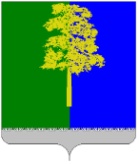 Муниципальное образование Кондинский районХанты-Мансийского автономного округа – ЮгрыАДМИНИСТРАЦИЯ КОНДИНСКОГО РАЙОНАПОСТАНОВЛЕНИЕВ связи с приведением нормативных правовых актов органов местного самоуправления муниципального образования Кондинский район в соответствие действующему законодательству администрация Кондинского района постановляет:1. Признать утратившими силу постановления администрации Кондинского района:от 22 января 2020 года № 92 «Об утверждении стоимости услуг, передаваемых на оказание немуниципальным организациям, в том числе социально ориентированным некоммерческим организациям в сфере культуры»;от 07 февраля 2020 года № 194 «Об утверждении стоимости услуг, передаваемых на оказание немуниципальным организациям, в том числе социально ориентированным некоммерческим организациям в сфере культуры»;от 26 августа 2021 года № 2013 «Об утверждении стоимости услуг, передаваемых на оказание немуниципальным организациям, в том числе социально ориентированным некоммерческим организациям в сфере культуры»;от 16 мая 2022 года № 1015 «Об утверждении стоимости услуг, передаваемых на оказание немуниципальным организациям, в том числе социально ориентированным некоммерческим организациям в сфере культуры».2. Обнародовать постановление в соответствии с решением Думы Кондинского района от 27 февраля 2017 года № 215 «Об утверждении Порядка опубликования (обнародования) муниципальных правовых актов и другой официальной информации органов местного самоуправления муниципального образования Кондинский район» и разместить на официальном сайте органов местного самоуправления Кондинского района Ханты-Мансийского автономного округа – Югры. 3. Постановление вступает в силу после его обнародования.са/Банк документов/Постановления 2023от 05 июля 2023 года№ 724пгт. МеждуреченскийО признании утратившими силу некоторых постановлений администрации Кондинского районаИсполняющий обязанности главы районаС.А.Боенко